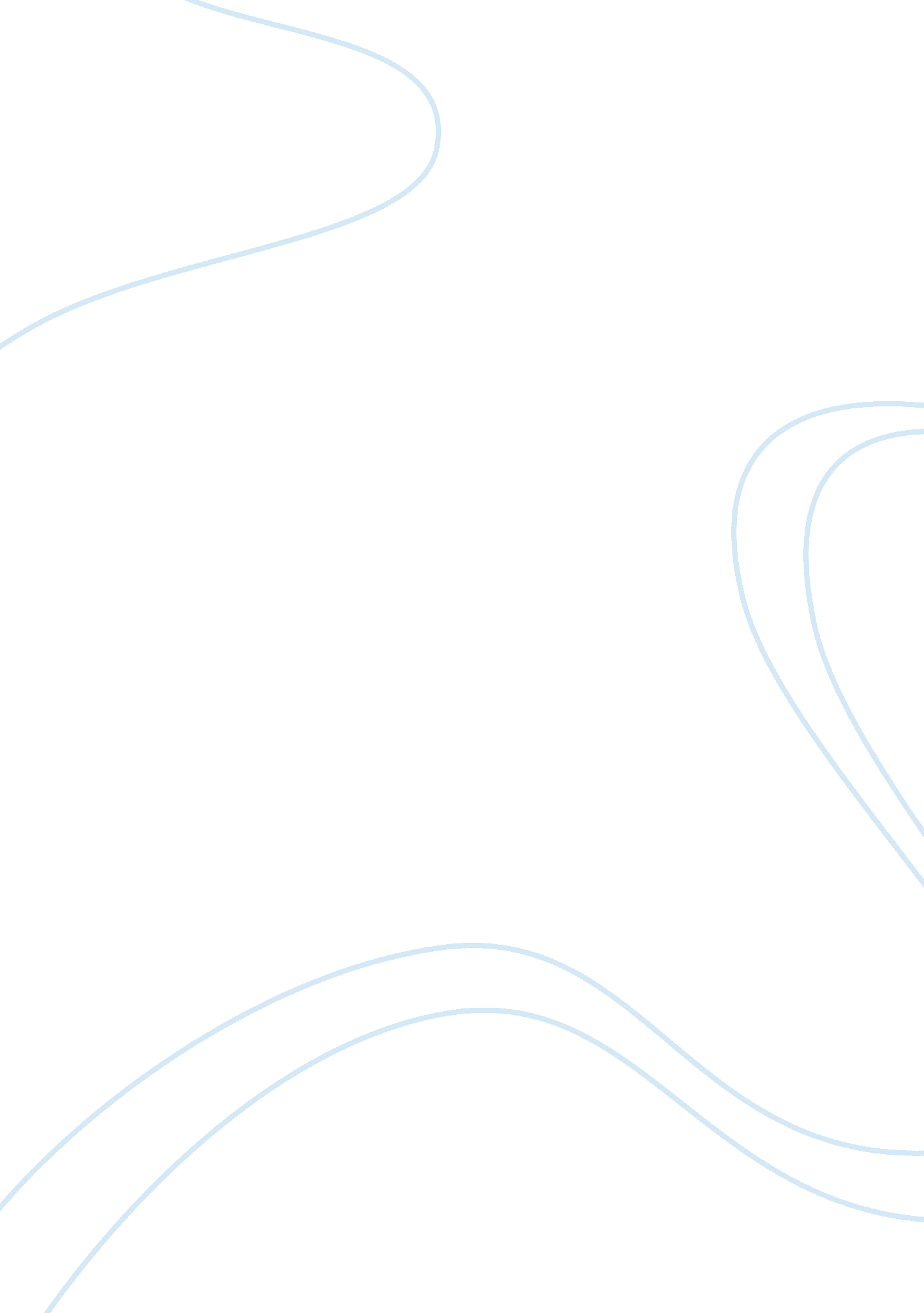 The absolutely true diary of a part-time indian by sherman alexie, 2007Linguistics, English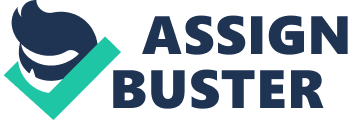 The Absolutely True Diary of a Part-Time Indian In the book written by Alexie Sherman about the native Indians, in their attempt to adopt to the changing America, who still had negative perceptions about their lives. As Arnold grew up, he belonged to the Spokane Indians that were perceived by other people in the America as poor and reserved, “.. and because youre Indian you start believing youre destined to be poor” (Sherman 13). Furthermore, they were faced with issues of social classification as the low income earners plus faced racism when they moved from their reservations. As Arnold grew up, he was faced with these challenges. Schooling in a place with white students, Arnold encountered a lot of racism and was often perceived by others as coming from a poor background. Anyway, these did not deter Arnold from learning and tried by all means to break out from them. The story is in fact narrated in a humoral manner so as the reader’s perception in regard to Native Americans to change. 
In the narrative, the story portrays the white classmates too as having problems of their own. In as much as most of them were regarded as the high class people in the society, they were too hated by other races. In as much as Arnold had some of his friends and relatives living at the reservation in those worse conditions, they still had hope of a better future through education and perseverance. 
Work Cited 
Sherman, Alexie. The Absolutely True Diary of a Part-Time Indian. New York: McMillan 
Publishers, 2007. 